для детей старшего дошкольного возрастаУсловные обозначения:  1.    2.   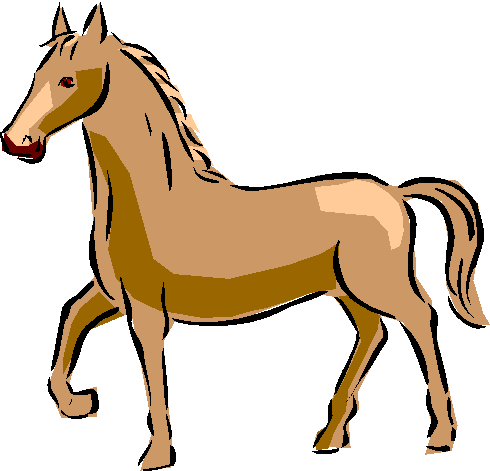                                                             К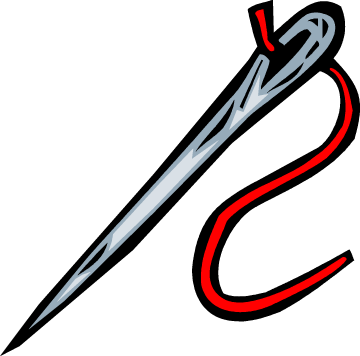 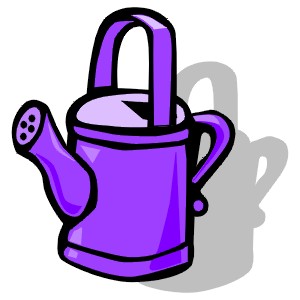 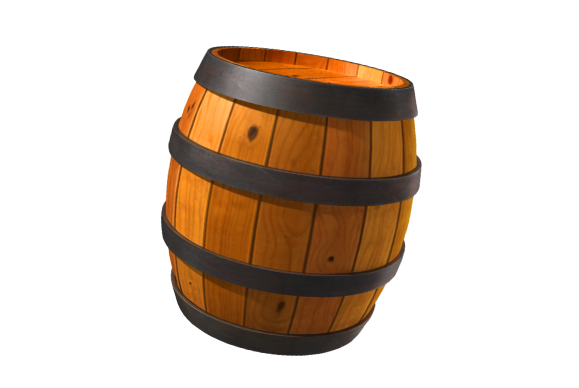 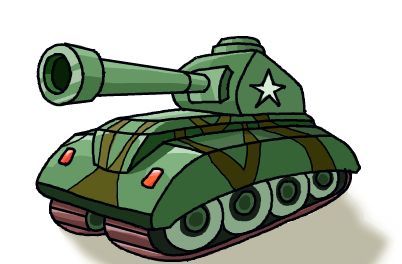 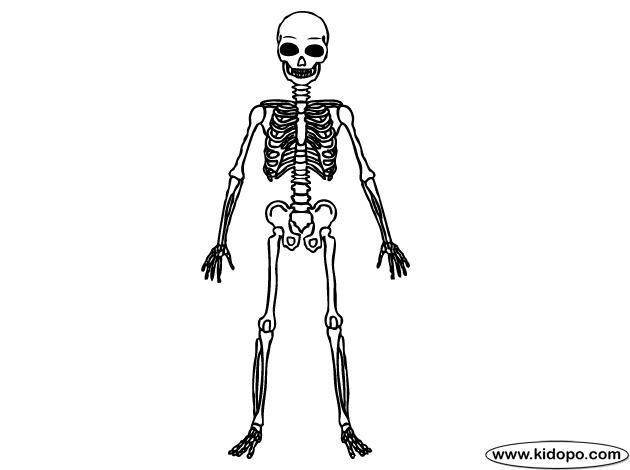 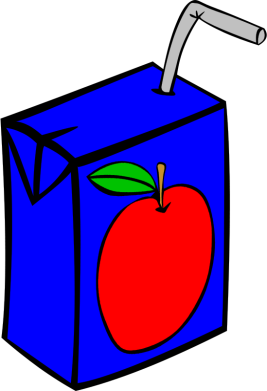 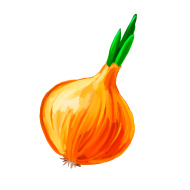 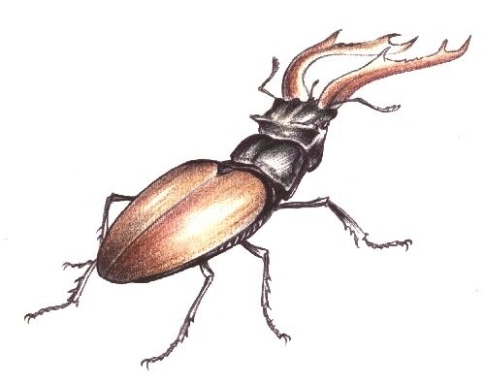 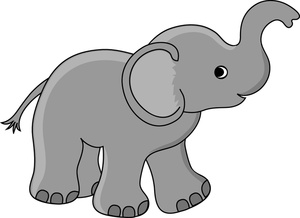 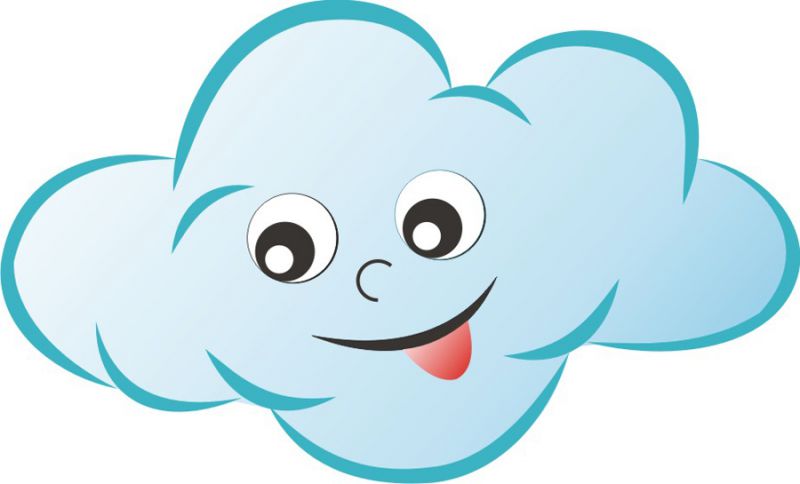 Коньки (КОНЬ + К + И (слово "Игла", последние 3 буквы убираются))Бобслей (БО (слово "Бочка", 3 последние буквы убираются) + БС + ЛЕЙ (слово "Лейка", 2 последние буквы убираются))Санки (САНК (слово "Танк", Т заменяется на С) + И)Скелетон (СКЕЛЕТ + О (Слово "Сок", первая и последняя буквы убираются) + Н)Лыжи  (Л (Слово "Лук", последние 2 буквы убираются) + Ы + Ж (слово "Жук", последние 2 буквы убираются) + И)Биатлон (БИА (слово "Облако", убираются первая и последние две буквы, Л заменяется на И) + ТЛОН (Слово "Слон", С заменяется на Т))http://900igr.net/kartinki/o-zhivotnykh/CHej-rebjonok.files/014-Loshad-i-kon.htmlhttp://www.playing-field.ru/coloring/картинка-игла-раскраска/http://rus-img2.com/barrel-pnghttp://www.nyaski.ru/pages/sadovaya-leyka-kliparthttp://www.bolshoyvopros.ru/questions/674665-kak-narisovat-tank-dlja-rebenka.htmlhttp://www.thepowerpartners.com/http://uch.znate.ru/docs/5127/index-4851.htmlhttp://ru.freeimages.com/search/yellow-onionhttp://shemezfree.ru/kartinki-zhuka-dlya-detej.html?page=2http://www.gifki.org/cat-oblaka-361.htmhttp://gigabaza.ru/doc/27895.html- убрать из слова букву (если запятая перед картинкой - передние буквы, если после - последние буквы. Количество запятых указывает на количество убираемых букв).- буква в слове заменяется на другую (в данном случае - вместо Л вставляется буква Р)